BRALNA ZNAČKA 2019/20Seznam knjig za 6. razred 9-letne OŠ
Učenci preberejo 4 prozna dela in 1 pesniško zbirko 
in 1 poljudnoznanstveno delo.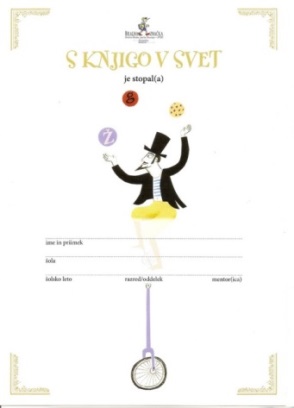 Zahtevnejši bralci lahko po dogovoru z učiteljico prebirajo tudi knjige izven seznama.Branje za BZ se zaključi aprila.ANGELO CERKVENIK:   Ovčar RunoFRANCE BEVK:   Pastirci ali PestrnaPREŽIHOV VORANC:   Solzice ali Čez goro k očetuFRAN S. FINŽGAR:   Gospod HudournikMIHA MATE:   Pesek v dlanehBRANKAJURCA:   Uhač in njegova druščina aliBRANKA JURCA:   Vohljači in prepovedane skrivnostiIVAN POTRČ:   Dva admirala in druge zgodbeNATAŠA MRVAR:   Špela detektivkaDIM ZUPAN:   Tri spoznanja Drekca PekcaRENE GUILLOT:   Bela grivaFRANJO FRANČIČ:   Hvalnica sončnicamASTRID LINDGREN:   Ronja, razbojniška hčiENID BLYTON:   katerakoli z zbirke Pet prijateljev JACK LONDON:   Beli očnjak ali katerokoli drugoWOLF HARRANTH:   Jaz sem vate ti pa vameHENRY BOSCO:   Deček in rekaJAROSLAV TAFEL:   Počitnice s Sherlockom HolmesomMICHAEL JARVIS:   S poti po džungliJO PESTUM:   Mestni lisjaki (zbirka Knjižni pirat)LAURA INGALLS WILDER:   Hišica v Veliki hostiBEATRICE MASINI:    V ritmu plesa; Kakšna osebnost… (katerokoli)JEFF KINNEY:    Dnevnik nabritega mulca (katerokoli) TOVE JANSSON:   Nevidni otrok in druge zgodbeNATAŠA KONC LORENZUTTI:   Društvo starejših bratovGUUS KUIJER:    Ej, moje ime je Polleke!,   Ko sreča trešči kot strela ali katerokoli drugoTONE PAVČEK:   Čenčarija, Besede za sladkosnede ali katerakoli druga   (pesmi)VEČ AVTORJEV:   Sto pesmi za otroke (pesmi)KRISTINA BRENK:   Srečanja z umetniki (poljudnoznanstveno  delo)Zbirka ZELENA KNJIŽNICA:   Naš žejni planet; Odpadki in recikliranje, Podnebna    Kriza, Energija za prihodnost (poljudnoznanstvena dela)